Understanding Fair Housing Laws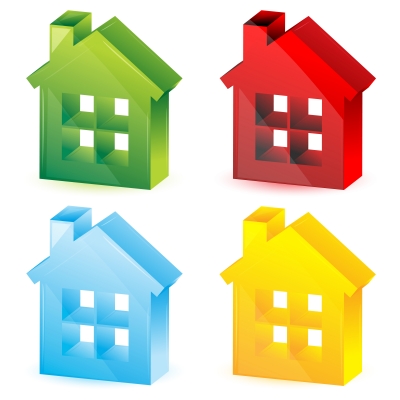 Free Training Presented by:Region 2 Homeless Council & Maine Continuum of Care Resource CommitteeFebruary 9th, 20189:00 to 11:00 AM(Regular Region 2 business meeting will follow at 11am.)Location: Maine Housing, Water St. Augusta Come learn about fair housing law in Maine from guest speaker Patricia Ender of Pine Tree Legal Assistance.Pine Tree Legal is a statewide non-profit that provides low income Mainers with free, high quality legal assistance to help them meet critical basic needs like access to housing, food, income, safety, education and well-being. No registration necessary. Any questions, contact: Robert Liscord rliscord@preblestreet.org